LEAGUE CONTACTSwww.islandsoccer.com SUNDAY 9/11/229:00 AM11:00 AM1:00 PM3:00 PMWAIPIO FIELD 18 LEAHI SC  -  RUSH BlueRUSH White  -  SURF HIRUSH Grey  -  LEAHI TOOHI HEAT FC  -  WHITFIELD SCSUNDAY 9/18/229:00 AM11:00 AM1:00 PM3:00 PMWAIPIO FIELD 18 RUSH Blue  -  SURF HIRUSH Grey  -  HI HEAT FCLEAHI TOO  -  WHITFIELD SCLEAHI SC  -  RUSH WhiteSUNDAY 9/25/229:00 AM11:00 AM1:00 PM3:00 PMWAIPIO FIELD 18 WHITFIELD SC  -  RUSH GreySURF HI  -  LEAHI SCHI HEAT FC  -  LEAHI TOORUSH White  -  RUSH BlueSUNDAY 10/2/229:00 AM11:00 AM1:00 PM3:00 PMWAIPIO FIELD 18 RUSH White  -  HI HEAT FCSURF HI  -  WHITFIELD SCLEAHI SC  -  RUSH GreyRUSH Blue  -  LEAHI TOO10/9/22FINAL PAYMENT$ DUESUNDAY 10/9/22DEADLINE TO REGISTER and/or TRANSFER PLAYERSSUNDAY 10/9/229:00 AM11:00 AM1:00 PM3:00 PMWAIPIO FIELD 18 LEAHI TOO  -  LEAHI SCRUSH Grey  -  RUSH BlueWHITFIELD SC  -  RUSH WhiteHI HEAT FC  -  SURF HISUNDAY 10/16/229:00 AM11:00 AM1:00 PM3:00 PMWAIPIO FIELD 18 SURF HI  -  LEAHI TOOLEAHI SC  -  HI HEAT FCRUSH Blue  -  WHITFIELD SCRUSH White  -  RUSH Grey10/23/22 RETURN PERPETUAL TROPHIES 10/23/22 RETURN PERPETUAL TROPHIES SUNDAY 10/23/229:00 AM11:00 AM1:00 PM3:00 PMWAIPIO FIELD 18 RUSH Grey  -  SURF HIWHITFIELD SC  -  LEAHI SCHI HEAT FC  -  RUSH BlueLEAHI TOO  -  RUSH WhiteSUNDAY 10/30/229:00 AM11:00 AM1:00 PM3:00 PMWAIPIO FIELD 18 TBD???#8  -vs-  #7#5  -vs-  #6#2  -vs-  #3#1  -vs-  #4SUNDAY 11/6/221:00 PM3:00 PMWAIPIO STADIUM TBD???3RD PLACE CHAMPIONSHIP *** MISO W1 WINTER BREAK ***NEW SEASON WILL BEGINFEBRUARY 12 or 19, 2023*** MISO W1 WINTER BREAK ***NEW SEASON WILL BEGINFEBRUARY 12 or 19, 2023www.islandsoccer.comwww.islandsoccer.comMahalo to all of our Sponsors & PartnersMahalo to all of our Sponsors & Partners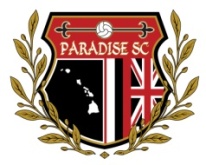 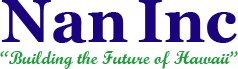 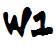 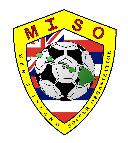 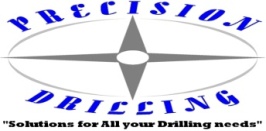 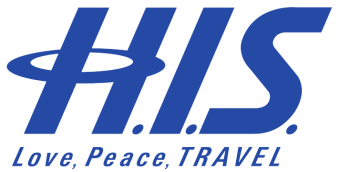 